EBSCO数据库检索全文的简单说明EBSCO ASC和BSC中有大部分期刊收录全文，还有部分期刊只收录摘要信息，没有全文。在检索框输入检索词，点击“搜索”按钮后，在检索结果左侧复选项中（详情如下图），勾选“全文”筛选项进行筛选，筛选结果只保留有“PDF全文”或者“HTML全文”等的文章。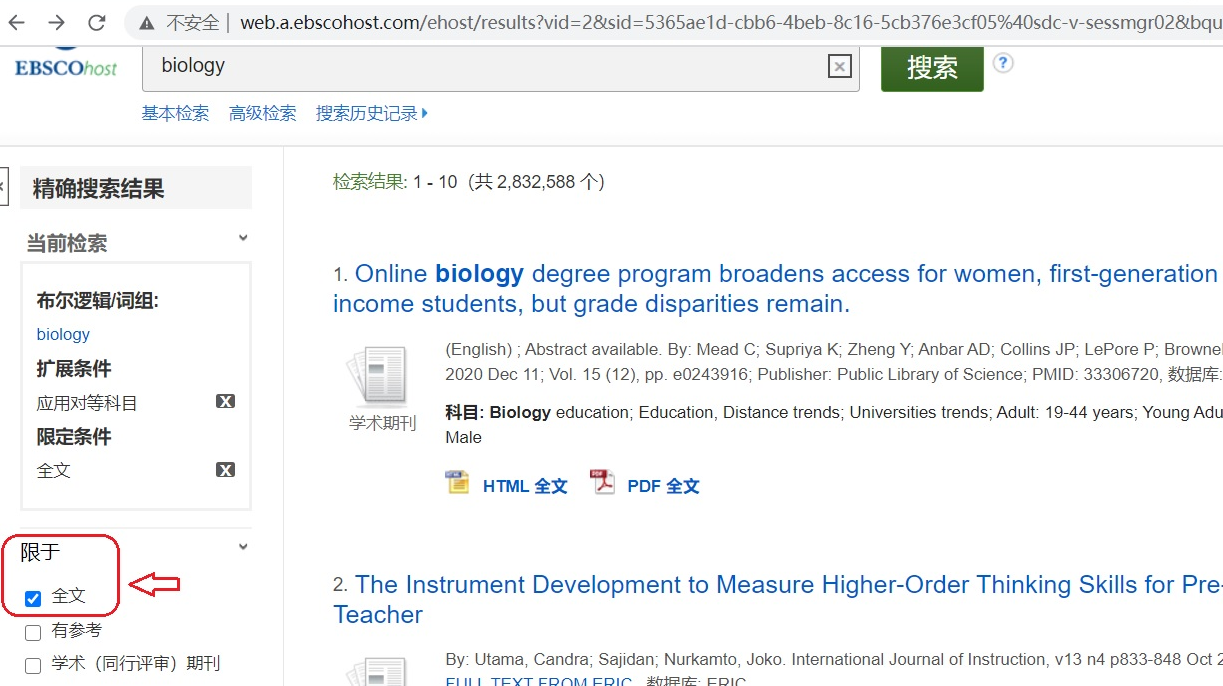 